План работы отряда 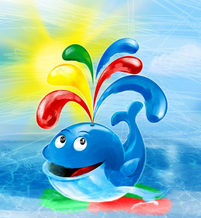 15 июня (среда)День 15В регионе«Народных сокровищ»9.30Викторина на тему: «Правила безопасного поведения на воде»,Воспитатели15 июня (среда)День 15В регионе«Народных сокровищ»11.00Экскурсия в краеведческий музейВоспитатели, работники ДК15 июня (среда)День 15В регионе«Народных сокровищ»15.30КТД «Село моей мечты»Воспитатели15 июня (среда)День 15В регионе«Народных сокровищ»17.00Игры на свежем воздухеВоспитатели